ミドル＆シニア交流会のお知しらせいつも大変お世話になりましてありがとうございます。ミドル・シニア層の方へHOTなご案内です。　　　お汁粉を囲み交流会を以下の通り開催させて頂きたくご案内申上げます。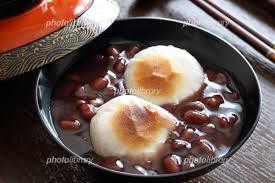 ●日程　R２年2月22日（土）　　　　　　　　　　　10:30～12:00●場所　 ㈱井上自動車●会費　１００円●今回の交流テーマ「自動ブレーキ義務化」をご存知ですか？★誠に勝手ながら開催日の３日前までに出欠のご連絡をお電話かファックスかメールでお願い致します。Tel  　　0238-23-7539  　FAX  0238-23-7540e-mail   ii7ii7@inouejidousha.com※自家製漬物を交流会当日にご提供下さる方募集中♪米沢市花沢町2834-1　㈱井上自動車　　　　　　